Protokol o hodnoceníkvalifikační práce Název bakalářské práce: CESTAPráci předložil student:  Matěj PACHOLÍKStudijní obor a specializace:  Sochařství, specializace Socha a prostorHodnocení vedoucího prácePráci hodnotil:  Doc. MgA. Benedikt Tolar  Cíl práceCíl práce tak jak jej Matěj ve své teoretické části práce deklaruje je dle mého názoru naplněn.Stručný komentář hodnotiteleMatěj Pacholík se již několikátým rokem studia na fakultě věnuje tvorbě v krajině. Vybral si oblast nedaleko svého bydliště a za pár let tam vytvořil řadu land-artových děl. Svou  diplomovou prací chce toto několikaleté úsilí, tuto Cestu, završit. Po ideové stránce by tomu dílo jakéhosi shromaždiště - amfiteátru odpovídalo. Dalo by se očekávat, že se stane pomyslnou "třešničkou na dortu" celého několikalétého projektu. Musím však konstatovat, že pro mne jsou na této Cestě Matěje Pacholíka silnější kompozice. Rathaus, který vytvořil v 2.ročníku na magisterském studiu, je dle mého názoru dílo přesvědčivější. Nemluvě pak o Podhledně, Matějově bakalářské práci, která je vynikající. Přestože mi Matěj ve své teoretické práci děkuje za usměrnění v průběhu práce, já sám bych ho rád usměrnoval více, kdybych k tomu měl příležitost. Připomínky mohu tedy vznést až nyní a spíš jako oponent,než jako vedoucí práce. Připomínku mám především k přílišné schématičnosti jednotlivých stupňů "amfiteátru". Myslím, že si tyto terasy zasloužily víc sochařské hravosti, podobně jako napojení ohniště na náhodně odkrytou část pískovcového bloku. Rád zde však Matěje pochválím za fotodokumentaci jeho práce, která je konečně taková jak si ji představuji. V přlohách bych ale ocenil zákres do mapy a vyznačení Cesty o které Matěj mluví a píše. Myslím že tato část práce v tak rozsáhlém projektu chybí. Vyjádření o plagiátorství    Dle mého názoru se o plagiátorství mluvit nedá Navrhovaná známka a případný komentář Z uvedených důvodů v tuto chvíli váhám mezi známkou výborně x chvalitebně a nechám se překvapit Matějovou obhajobou.Datum:					Podpis:	Tisk oboustranný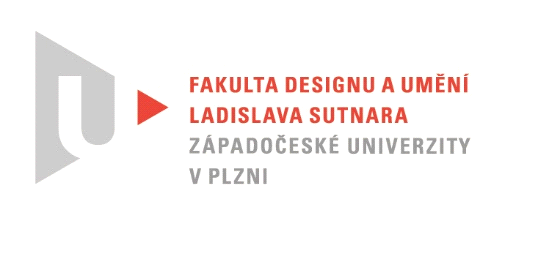 